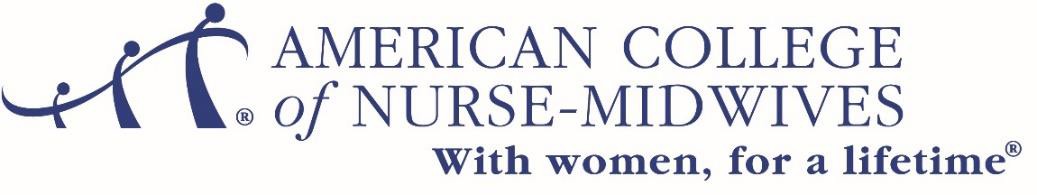 Research Email List AgreementMust be signed and returned with orderThe researcher understands and agrees that the American College of Nurse-Midwives (ACNM) will deploy the survey email on their behalf on a ONE-TIME basis during the calendar year 	(enter YYYY). The cost for this service is $0.43 per record plus a $100.00 administrative fee. Please note, follow up emails are subject to a new purchase of $0.43 per record, however, the administrative fee will be assessed. The researcher will be provided with one open rate report per email. Renter shall make no claims that the survey email is in any way endorsed by ACNM without prior written approval from ACNM.The researcher hereby agrees to and accepts the terms and conditions as stated herein.Researcher:  	Organization:  	Title:  	Return this completed and signed form to:MPEGO CoordinatorMidwifery Practice, Education and Global Outreach8403 Colesville Rd Suite 1230 Silver Spring, MD 20910-6374 mpego@acnm.org Fax: 240-485-1818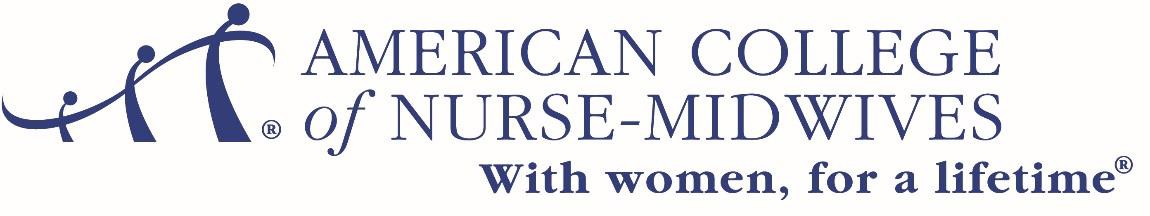 Select CriteriaResearch Email List AgreementSelected States [Please indicate which state affiliates]  	Full ACNM Member List 	STATEMENT OF PURPOSE FOR MAILINGResearcher’s Name & Title:  	Organization:  	Street Address: 	City/State/Zip  	Email address:  	Telephone No. 		Date  	Payment required prior to e-blast deployment.Receipts will be emailed to the researcher.Amount Due $ 	Payment made by  Check (Payable to ACNM) Check Number: _______Charge Amount Due to: VISA MasterCard AmEx  DiscoverExp Date 	CVV 2 	Account Number 	Name on Card  	Signature: _______________________________________________________________________________________